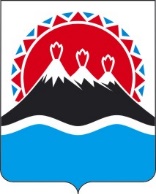 П О С Т А Н О В Л Е Н И ЕГУБЕРНАТОРА КАМЧАТСКОГО КРАЯПОСТАНОВЛЯЮ:Внести в постановление Губернатора Камчатского края от 23.03.2015 № 27 «Об отдельных вопросах, связанных с замещением в государственных органах Камчатского края должностей, не являющихся должностями государственной гражданской службы Камчатского края» следующие изменения:часть 31 приложения 1 признать утратившей силу;в приложении 2:а) часть 6 изложить в следующей редакции:«6. Исчисление стажа работы для установления работникам ежемесячной надбавки к должностному окладу за выслугу лет, определения продолжительности ежегодного дополнительного оплачиваемого отпуска за выслугу лет осуществляется в соответствии с порядком, определенным приложением 2 к настоящему Положению.»;б) в строке 3 таблицы приложения 1 слова «, статс-секретарь» исключить;в) в приложении 2:наименование изложить в следующей редакции:«Порядок исчисления стажа работы для установления работникам государственных органов Камчатского края, замещающим должности, не являющиеся должностями государственной гражданской службы Камчатского края, ежемесячной надбавки к должностному окладу за выслугу лет, определения продолжительности ежегодного дополнительного оплачиваемого отпуска за выслугу лет»;абзац первый части 1 изложить в следующей редакции:«1. В стаж работы для установления работникам государственных органов Камчатского края, замещающим должности, не являющиеся должностями государственной гражданской службы Камчатского края (далее – работники), ежемесячной надбавки к должностному окладу за выслугу лет, определения продолжительности ежегодного дополнительного оплачиваемого отпуска за выслугу лет включаются следующие периоды:»;в части 2 слова «, дающего право на установление ежемесячной надбавки к должностному окладу за выслугу лет,» заменить словами «для установления работникам ежемесячной надбавки к должностному окладу за выслугу лет, определения продолжительности ежегодного дополнительного оплачиваемого отпуска за выслугу лет»;в части 3 слова «, дающего право на установление ежемесячной надбавки к должностному окладу за выслугу лет,» заменить словами: «для установления работникам ежемесячной надбавки к должностному окладу за выслугу лет, определения продолжительности ежегодного дополнительного оплачиваемого отпуска за выслугу лет».Настоящее постановление вступает в силу после дня его официального опубликования, за исключением пункта 1 части 1 и подпункта «б» пункта 2 
части 1, которые вступают в силу по истечении двух месяцев после дня официального опубликования настоящего постановления.Пояснительная запискак проекту постановления Губернатора Камчатского края «О внесении изменений в постановление Губернатора Камчатского края 
от 23.03.2015 № 27 «Об отдельных вопросах, связанных с замещением в государственных органах Камчатского края должностей, не являющихся должностями государственной гражданской службы Камчатского края»Настоящий проект постановления Губернатора Камчатского края (далее – проект) разработан в целях исключения должности «статс-секретарь» из Перечня должностей, не являющихся должностями государственной гражданской службы Камчатского края, в государственных органах Камчатского края.Кроме того, проектом вносятся изменения в порядок исчисления стажа за выслугу лет в целях урегулирования порядка исчисления стажа для предоставления отпуска за выслугу лет лицам, замещающим должности, не являющиеся должностями государственной гражданской службы Камчатского края.   Для реализации настоящего проекта не потребуются дополнительных средств краевого бюджета.Проект размещен на Едином портале проведения независимой антикоррупционной экспертизы и общественного обсуждения проектов нормативных правовых актов Камчатского края (htths://npaproject.kamgov.ru)
«15» января 2024 года для обеспечения возможности проведения в срок 
до «23» января 2024 года независимой антикоррупционной экспертизы.Проект не подлежит оценке регулирующего воздействия в соответствии с постановлением Правительства Камчатского края от 06.06.2013 № 233-П 
«Об утверждении Порядка проведения оценки регулирующего воздействия проектов нормативных правовых актов Камчатского края и экспертизы нормативных правовых актов Камчатского края».[Дата регистрации] № [Номер документа]г. Петропавловск-КамчатскийО внесении изменений в постановление Губернатора Камчатского края от 23.03.2015 № 27 «Об отдельных вопросах, связанных с замещением в государственных органах Камчатского края должностей, не являющихся должностями государственной гражданской службы Камчатского края»[горизонтальный штамп подписи 1]В.В. Солодов